Geachte heer/mevrouw,Zojuist is bekend geworden dat de jury Leeuwarden heeft verkozen als Culturele Hoofdstad  Nederland. Daarmee hebben wij als Brabant de strijd om de titel verloren. Om te beginnen feliciteren we de winnaar, en wensen Leeuwarden veel succes. Als we vanuit onze bieding op een of andere manier een rol kunnen spelen die voor beide partijen vrucht afwerpt, zullen we dat graag doen.Wij zijn natuurlijk erg teleurgesteld, maar ook fier en trots. Met grote betrokkenheid in bestuurlijke en maatschappelijke geledingen, heeft Eindhoven|Brabant een uitstekend bod ontwikkeld. Grote dank aan iedereen die zich hiervoor heeft ingezet, niet in de laatste plaats uw Raad/Staten. In zwaar weer, ook voor de openbare financiën, heeft u de nek uitgestoken voor een regio waar innovatie vanuit cultuur de leefbaarheid op peil houdt en bevordert.Wat gaan we nu doen?Ook verliezen doen we samen. Om de teleurstelling te delen is er zo meteen, vrijdag 6 september vanaf 19.00 uur, een gezamenlijke bijeenkomst in Het Ketelhuis op Strijp S in Eindhoven. Daarna kunnen we ons aansluiten bij het Brabant Open Air Festival op Strijp waar bekende Brabantse artiesten, als ‘Maten van Brabant’, naast hun grote successen een ode aan Brabant brengen. Aanstaande maandag, 9 september, komt de Raad van Toezicht, waar wethouder Jan van den Heuvel zitting in heeft, bijeen. Ze zullen terugkijken op de ervaringen van vandaag en kijken naar de toekomst. Dat doen ze vanuit resultaten die de kandidatuur ons heeft opgeleverd, en waar wij trots op zijn. Behalve een grote impuls aan de bestuurlijke samenwerking op het niveau van BrabantStad zijn dat:De opmaatprojecten, zij zorgen voor de nodige culturele belevenissen in de stad. Culturele events die vernieuwend zijn voor Helmond, van een kwaliteit en omvang die nieuw zijn voor Helmond. Het zijn stuk voor stuk projecten waar de Helmondse instellingen, het culturele veld en de mensen uit Helmond intensief bij betrokken zijn.De Ouverture Quadrant weet op 13 en 14 september middels een video-opera in de buitenlucht Helmondse beelden te verbinden met Helmondse muziek en poëzie. We gaan de stad bekijken en beleven op een ongekende manier. Veel bedrijven en amateurkunstenaars hebben hieraan meegewerkt en het daarmee tot een breed en gedragen cultuurspektakel gemaakt.De opmaat heeft er ook voor gezorgd dat er een nieuwe impuls en energie gegeven is aan Artimond en Jazz-in-Catstown. Zij zullen samengaan in een nieuw en sterk concept. Daarnaast is  er een geheel nieuw evenement ontstaan met als thema ‘de accordeon’ onder de titel Windkracht. Het Gemeente Museum gaat een prachtig project uitvoeren over de Helmonders en het kanaal en ook de diverse culturele instellingen aan het kanaal gaan in het najaar in een bijzonder samenwerkingsverband de geschiedenis van het kanaal en de rol die dat voor Helmond heeft in het zonnetje zetten. Niet in de laatste plaats heeft het werken aan de opmaat er voor gezorgd dat de diverse culturele partijen in het veld een gezamenlijke focus hebben, ze zijn intensiever gaan samenwerken, hebben krachten gebundeld, hebben veel van elkaar geleerd, en niet in de laatste plaats elkaar geïnspireerd.Voorafgaand aan de opmaat is er in Helmond al veel in gang gezet in het kader van het programma Samen Investeren. SIEH heeft inmiddels een eerste succesvol jaar achter de rug. De Cacaofabriek nadert zijn voltooiing. De eerste aanlichtprojecten langs het kanaal zijn gereed en eind dit jaar is de hele reeks te bewonderen. In het kader van erfgoed is Sluis 7 gerenoveerd.Naast de concrete projecten heeft het traject naar de nominatie Culturele Hoofdstad Helmond ook veel energie en inspiratie gebracht. Er is nog intensiever nagedacht over de wijze waarop wij ons als stad willen neerzetten en ontwikkelen. Het vraagstuk hoe Helmond volwaardig te positioneren binnen het (culturele) B5 verband heeft de blik aangescherpt en verruimd .Heel veel mensen in Helmond hebben met  trots en inventiviteit meegewerkt aan deze unieke kans. Het is daardoor steeds duidelijker geworden dat cultuur -voor en door Helmonders- van levensbelang is voor de toekomst van de stad én dat cultuur niet op zichzelf staat. Om een aantrekkelijke stad te zijn waar cultuur groeit en bloeit moesten we ook nadenken over bereikbaarheid, de uitstraling van het centrum,  het openbaar vervoer, het groen, etc. De bril van Culturele Hoofdstad heeft ervoor gezorgd dat zowel ambtelijk als in het veld er integraal gekeken werd naar de diverse beleidsvelden, en dat er ook met een nieuwe energie nagedacht wordt over innovatieve concepten die passen bij Helmond als B5 stad en centrum van de Peel. Er zijn nieuwe samenwerkingsverbanden ontstaan en er zijn ideeën geboren die misschien niet of langzamer zouden zijn gegroeid zonder de droom van Culturele Hoofdstad.In oktober (begrotingsbehandeling) zullen wij u nader informeren over de ontstane situatie en mogelijke scenario’s. Want we willen niet alleen verantwoording afleggen, maar ook nadenken over alternatieven waarmee wij de losgekomen energie voor Brabant vasthouden, en richting en ruimte geven.Culturele Hoofdstad hebben we immers steeds beschouwd als een vliegwiel om onze Helmondse en Brabantse doestellingen te bereiken. Niet alleen op het gebied van cultuur, maar ook op het gebied van het flankerend beleid, zoals innovatie, economie, vervoer, verblijf, etc. We zullen de uitvoering van die ambities moeten bijstellen, maar we zullen onverminderd vasthouden aan de Cultuuragenda Brabant en het Cultuurkompas van Helmond.Hoogachtend,burgemeester en wethouders van Helmondde burgemeester                    de secretaris Aan de leden van de gemeenteraad.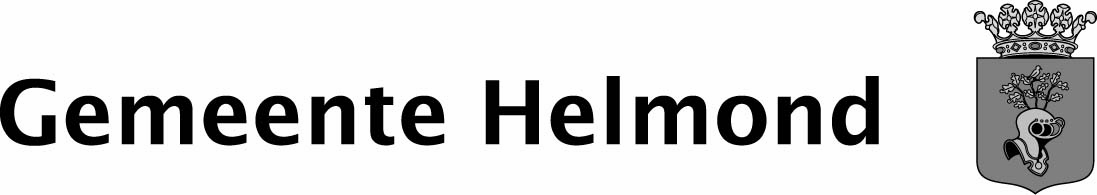  Aan de leden van de gemeenteraad. Aan de leden van de gemeenteraad.Raadsinformatiebrief  Economie en CultuurEconomie en CultuurEconomie en CultuurEconomie en CultuurHelmond, 6 september 2013Helmond, 6 september 2013Ons kenmerk: 1399006041      Ons kenmerk: 1399006041      Doorkiesnr.:      Doorkiesnr.:      Onderwerp:  Culturele Hoofdstad 2018Onderwerp:  Culturele Hoofdstad 2018Uw kenmerk:      Uw kenmerk:      Uw brief d.d.:      Uw brief d.d.:      